Ementa:Refletir sobre: relação entre a construção da narrativa histórica e as fontes arquivísticas; relações memória/história, história/ patrimônio; tipologia dos documentos e da sistemática de arquivamento; métodos e técnicas de pesquisa baseados em fontes arquivísticas; o trabalho do historiador em arquivo permanente ou histórico; discussão sobre o recolhimento, a guarda, o descarte e a digitalização da documentação.AvaliaçãoProva escrita, individual, feita em casa, referente à unidade 1.Seminário, grupos de 2  a 4 pessoas.Trabalho escrito, mesmo grupo do seminário.CRONOGRAMA12/08 – Apresentação do curso.1ª) Unidade: História, memória e arquivos.14/08 – MENESES, Ulpiano Toledo Bezerra de. A História, cativa da memória? Para um mapeamento da memória no campo das Ciências Sociais. Revista do Instituto de Estudos Brasileiros, São Paulo, n.34, p.9-23, 1992.http://www.revistas.usp.br/rieb/article/view/70497/7326719/08 – JARDIM, José Maria. A invenção da memória nos arquivos públicos. Ciência da Informação, Brasília, v. 25, n. 2, 1995 http://www.brapci.inf.br/_repositorio/2010/03/pdf_cfb64eeaa1_0008801.pdf21/08 – RODRIGUES, Ana Márcia Lutterbach. A teoria dos arquivos e a gestão de documentos. Perspectivas em ciência da informação, v. 11, n. 1, pp. 102-117, jan./abr. 2006.http://www.scielo.br/pdf/pci/v11n1/v11n1a0926/08 – ANPUH/Brasil. O perfil profissional dos historiadores atuantes em arquivos. Documento final do encontro realizado no Arquivo Público de São Paulo (APESP), 6 e 7 de dezembro de 2012. Disponível em:http://apalopez.info/bieau/ANPUH-historiadores_em_arquivos.pdf28/08 – Orientação para visita técnica a arquivos.  02/09 – Atividade programada: visita técnica a arquivos pelos grupos.04/09 – Atividade programada:  visita técnica a arquivos pelos grupos.09/09 – BELLOTTO, Heloísa Liberalli. Como fazer análise diplomática e análise tipológica de documentos de arquivo: elaboração de instrumentos de pesquisa. São Paulo: Arquivo do Estado de São Paulo: Imprensa oficial, 2002, pp. 11-37. http://www.arqsp.org.br/arquivos/oficinas_colecao_como_fazer/cf8.pdf11/09 – BACELLAR, Carlos. Uso e mau uso dos arquivos. In: PINSKY, Carla Bassanezi. Fontes históricas. São Paulo: Contexto, 2014, pp. 23-79.16/09 – CHALHOUB, Sidney. O conhecimento da história, o direito à memória e os arquivos judiciais. Disponível em:http://www.ebah.com.br/content/ABAAABuukAD/conhecimento-historia-direito-a-memoria-os-arquivos-judiciais2ª) Unidade: Experiências em arquivos.18/09 – Palestra: a pesquisa em arquivos. Entrega das questões da prova.23/09 – Entrega da prova respondida.STANCZYSK Filho, Milton. Peças jurídicas e a prática da transmissão de bens: testamentos, auto de contas e inventários post-mortem dos moradores dos sertões de Curitiba (1696-1805). In: SEBRIAN, Raphael Nunes Nicoletti. Leituras do passado. Campinas: Pontes Editores, 2009, p. 223-246.25/09 – RIBEIRO, Gladys Sabina. O uso do acervo do Arquivo do Tribunal Regional Federal, 2ª Região, Rio de Janeiro (São Cristóvão) pelos historiadores: algumas possibilidades e comentários sobre tipologias de processos. In: RIBEIRO, Gladys Sabina e outros. Diálogos entre Direito e História: cidadania e justiça. Niterói: EDUFF, 2009, p. 357-383. 30/09 – SLENES, Robert W. O que foi Rui Barbosa não queimou: novas fontes para o estudo da escravidão no século XIX. Revista Estudos Econômicos. São Paulo: FIPE, vol. 13, nº 1, jan. /abr. 1983, p. 117- 149.04/10 – TURAZZI, Maria Inês. Fontes para a história do Rio de Janeiro: o uso social de um arquivo particular (o Arquivo Pereira Passos). Revista do Rio de Janeiro, Rio de Janeiro, n. 10, mai-ago. 2003, p.193-209. http://www.forumrio.uerj.br/documentos/revista_10/10-MariaInez.pdf07/10 – Atividade programada:  visita técnica a arquivos pelos grupos.09/10 – Atividade programada:  visita técnica a arquivos pelos grupos.16/10 – FLORES, Mariana Flores da Cunha Thompson. Os bancos de dados, os arquivos digitais e o papel do historiador. Acervo, Revista do Arquivo Nacional, Rio de Janeiro, v. 28, n. 2, 2015.http://oaji.net/articles/2016/3932-1475251403.pdf21/10 – Pesquisa e coleta com transcrição em banco de dados.23/10 – Seminário.30/10– Seminário.04/11 – Seminário.06/11 – Seminário.13/11 – Seminário.18/11 – Seminário.25/11– Seminário.27/11 – Seminário02/12 – VS Arquivos a serem escolhidos para fazer pesquisa (seminário/trabalho)Academia Brasileira de Letrashttp://www.academia.org.br/memoria-da-abl/arquivoArquivo da Cúria Metropolitana do Rio de Janeirohttps://catedral.com.br/arquivo-da-curia/Arquivo Geral da Cidade do Rio de Janeirohttp://www.rio.rj.gov.br/web/arquivogeralArquivo Histórico do Exércitohttp://www.ahex.eb.mil.br/Arquivo Histórico do Itamaraty (Ministério das Relações Exteriores)http://ererio.itamaraty.gov.br/pt-br/arquivo_historico.xmlArquivo Nacionalhttp://www.arquivonacional.gov.br/br/atendimento.htmlArquivo Público do Estado do Rio de Janeirohttp://www.rj.gov.br/web/casacivil/exibeConteudo?article-id=2980837Casa de Oswaldo Cruz (COC – Fiocruz)http://www.coc.fiocruz.br/index.php/pt/patrimonio-cultural/acervo-arquivisticoCentro de Pesquisa e Documentação de História Contemporânea do Brasil (CPDOC)https://cpdoc.fgv.br/sobreFundação Casa de Rui Barbosahttp://www.casaruibarbosa.gov.br/interna.php?ID_S=132&ID_M=401Instituto Histórico e Geográfico Brasileiro (IHGB)https://www.ihgb.org.br/pesquisa/arquivo.htmlMuseu de Astronomia e Ciências Afins (MAST)http://site.mast.br/hotsite_acervo_arquivistico/index.htmlArquivo do Museu Histórico Nacionalhttp://mhn.museus.gov.br/index.php/acervo/Instruções para realização do seminário e trabalho finalEscolher um arquivo da lista acima.Apresentar o arquivo.História institucional do arquivo.Perfil do acervo.Nomenclatura, localização e de organização de acervos escritos e manuscritos – cotas, fundos e coleções.Instrumentos de pesquisa e guias de fundos existentes nas instituições de pesquisa.Potencial de pesquisa do arquivo – temas, objetos, etc.Apresentar e analisar um artigo que usou fontes do arquivo escolhido.Obs: A visita técnica aos arquivos será feita pelos grupos como atividade prática ou no dia indicado, ou em outro dia, de acordo com o que o grupo combine. Assim, no cronograma de atividades acima  dias específicos foram indicados porque  esta atividade conta na carga horária total do curso. BIBLIOGRAFIA BÁSICAANPUH/Brasil. “O perfil profissional dos historiadores atuantes em arquivos”. Documento final do encontro realizado no Arquivo Público de São Paulo (APESP), 6 e 7 de dezembro de 2012. Disponível em: http://apalopez.info/bieau/ANPUH-historiadores_em_arquivos.pdf ARAÚJO, Emanuel. Publicação de documentos históricos. Rio de Janeiro: Ministério da Justiça Arquivo Nacional, 1993. ARQUIVO NACIONAL. Dicionário Brasileiro de Terminologia Arquivística. 1ª ed. Rio de Janeiro: Arquivo Nacional, 2005. http://www.arquivonacional.gov.br/images/pdf/Dicion_Term_Arquiv.pdfALGRANTI, Leila Mezan. “Costumes afro-brasileiros na corte do Rio de Janeiro: um documento curioso”. José Roberto do Amaral Lapa (org.) B.C.M.U. Campinas, 1989, vol. 1, nº 1, p. 17-20. BACELLAR, Carlos. Uso e mau uso dos arquivos. In: PINSKY, Carla Bassanezi. Fontes históricas. São Paulo: Contexto, 2014, pp. 23-79.BELLOTTO, Heloísa Liberalli. Como fazer análise diplomática e análise tipológica de documentos de arquivo: elaboração de instrumentos de pesquisa. São Paulo: Arquivo do Estado de São Paulo: Imprensa oficial, 2002; BRANCHE, Henri Boullier de. Relatório sobre o Arquivo Nacional do Brasil. 1975, p. 1-39, nº 21. CAMARGO, Ana Maria de Almeida. BELLOTTO, Heloísa Liberalli (coord.). Dicionário de Terminologia Arquivística. São Paulo: AAB-SP, 1996. CHALHOUB, Sidney. O Conhecimento da História, o Direito à Memória e os Arquivos Judiciais. Disponível em: http://www.ebah.com.br/content/ABAAABuukAD/conhecimento-historia-direito-a-memoria-os-arquivos-judiciais CHASTEL, André. La notion de patrimoine. In: NORA, Pierre (dir.). Les lieux du mémoire. Paris: Gallimard, 1984-1993. p.405-450. (La Nation, t.II). CHUVA, Márcia (org.). A invenção do patrimônio: continuidade e ruptura na constituição de uma política oficial de preservação no Brasil. Rio de Janeiro: Ministério da Cultura/IPHAN, 1995; COSTA, José Pereira da . Arquivos de Portugal. Arquivo e Historiografia. Colóquio sobre as Fontes de história Contemporânea Portuguesa. Lisboa: Imprensa Nacional Casa da Moeda, 1985, p. 59-74. DERRIDA, Jacques. Mal de arquivo – uma impressão freudiana. 1ª ed. Rio de Janeiro: Relume Dumará, 2001. DUCHEIN, Michel. Os Arquivos na Torre de Babel: Problemas de terminologia arquivística internacional. Acervo. Rio de Janeiro, v. 24, n. 11, 2011. FARGE, Arlette. O sabor do arquivo. São Paulo: Edusp, 2009. FERREIRA, Marieta de Moraes e Lamarão, Sérgio T. N. “Fontes para o estudo da História do Estado do Rio de Janeiro na Primeira República”, BIB, Rio de Janeiro, n. 20, 1985. FERREIRA, Marieta de Moraes. “O Rio de Janeiro contemporâneo: historiografia e fontes (1930- 1975)”. BIB, Rio de Janeiro, nº 36, 1993. FLORES, Mariana Flores da Cunha Thompson. Os bancos de dados, os arquivos digitais e o papel do historiador. Acervo, Revista do Arquivo Nacional, Rio de Janeiro, v. 28, n. 2, 2015. FRAGOSO, João: GUEDES, Roberto: SAMPAIO, António Carlos Jucá. Arquivos Paroquiais e História Social na América Lusa – métodos e técnicas de pesquisa na reinvenção de um corpus documental. Rio de Janeiro: Mauad, 2014; JARDIM, José Maria. A invenção da memória nos arquivos públicos. Ciência da Informação, Brasília, v. 25, n. 2, 1995.KNAUSS, Paulo; NASCIMENTO, Mariana. B.; BUENO, Danilo. A.. Arquivos Vivos da Administração Pública: O Programa de Gestão de Documentos do Estado do Rio de Janeiro (PGD-RJ). Cadernos do Desenvolvimento Fluminense, v. 3, p. 189-211, 2013.LE GOFF et alli. Enciclopédia Einaudi. Memória - História. Lisboa: Imprensa Nacional – Casa da Moeda, 1984. MENESES, Ulpiano Toledo Bezerra de. A História, cativa da memória? Para um mapeamento da memória no campo das Ciências Sociais. Revista do Instituto de Estudos Brasileiros, São Paulo, n.34, p.9-23, 1992. PEREIRA, Miriam Halpern. Por uma articulação entre a política arquivística e a investigação histórica. Arquivo e Historiografia. Colóquio sobre as Fontes de história Contemporânea Portuguesa. Lisboa: Imprensa Nacional Casa da Moeda, 1985, p. 35-44. RIBEIRO, Gladys Sabina. O uso do acervo do Arquivo do Tribunal Regional Federal, 2ª Região, Rio de Janeiro (São Cristóvão) pelos historiadores: algumas possibilidades e comentários sobre tipologias de processos. In: RIBEIRO, Gladys Sabina e outros. Diálogos entre Direito e História: cidadania e justiça. Niterói: EDUFF, 2009, p. 357-383. RICOEUR, Paul. A memória, a história, o esquecimento. Campinas (SP): Ed. da UNICAMP, 2007. RODRIGUES, Ana Márcia Lutterbach. A teoria dos arquivos e a gestão de documentos. Perspectivas em ciência da informação, v. 11, n. 1, pp. 102-117, jan./abr. 2006.SAMPAIO, Maria da Penha Franco e outros. Autos da memória: a história brasileira no Arquivo da Justiça Federal. Rio de Janeiro: Justiça Federal / NDC-UFF, 2006. SILVA, Maria Beatriz Nizza da. Fontes da História Portuguesa nos Arquivos Brasileiros. Arquivo e Historiografia. Colóquio sobre as Fontes de história Contemporânea Portuguesa. Lisboa: Imprensa Nacional Casa da Moeda, 1985, p. 113-128. SLENES, Robert W.” O que foi Rui Barbosa não queimou: novas fontes para o estudo da escravidão no século XIX”. Revista Estudos Econômicos. São Paulo: FIPE, vol. 13, nº 1, jan. /abr. 1983, p. 117- 149. TURAZZI, Maria Inês. “Fontes para a história do Rio de Janeiro: o uso social de um arquivo particular (o Arquivo Pereira Passos). Revista do Rio de Janeiro, Rio de Janeiro, n. 10, mai-ago. 2003, p.193-209. VELLASCO, Ivan de Andrade. Projeto Fórum-Documenta: breves reflexões sobre uma experiência de preservação, pesquisa e divulgação de acervos judiciais. In: In: RIBEIRO, Gladys Sabina e outros. Diálogos entre Direito e História: cidadania e justiça. Niterói: EDUFF, 2009, p. 339-356. 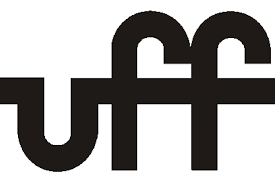 UNIVERSIDADE FEDERAL FLUMINENSEHISTÓRIA E ARQUIVOS  – TURMA A1 (2019/2)PROFª. GLADYS SABINA RIBEIRO